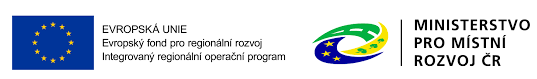 Smlouva o poskytování veřejně dostupných služeb elektronických komunikací pro právnické osoby a fyzické osoby podnikajícíč. ..................č. smlouvy objednatele 9/2018-SPRSmluvní strany:Dodavatel: Internet2 s.r.o.    Sídlo: Kamenice 91, 547 01 Náchod    IČ : 27467341    DIČ: CZ 27467341			    Jednající panem Martinem Danielkou, jednatelem společnosti    a panem  Janem Marečkem, jednatelem společnosti,    zastoupená Martinem Danielkou na základě plné moci    zapsána u Krajského obchodního soudu v Hradci Králové oddíl C , vložka 20697  (dále jen „poskytovatel“)Objednatel: Město Náchod  Sídlo: Masarykovo nám. 40, 547 01 Náchod              tel.: xxx xxx xxx  IČ: 00272868	                                                       e-mail: xxxxxxxxx@xxxxxxxx.xxx  DIČ: CZ00272868	  jednající panem Janem Birke, starostou města (dále jen „uživatel“)uzavírají mezi sebou podle § 1746 zákona č. 89/2012 Sb., občanský zákoník, a zákona č. 127/2005 Sb., o elektronických komunikacích a o změně některých souvisejících zákonů (zákon o elektronických komunikacích), ve znění pozdějších předpisů, tuto smlouvu o poskytování veřejně dostupných služeb elektronických komunikacíČlánek 1Předmět smlouvyTato smlouva je uzavírána se zhotovitelem jako vítězným uchazečem veřejné zakázky: Rozvoj informačních a komunikačních systémů města část F) veřejné zakázky na realizaci optických tras a propojení.Touto smlouvou se poskytovatel zavazuje poskytovat uživateli veřejně dostupné služby elektronických komunikací v rozsahu a za podmínek dohodnutých touto smlouvou a uživatel se zavazuje platit poskytovateli dohodnutou cenu.Článek 2Předmět plněníPoskytováním veřejně dostupných služeb elektronických komunikací se rozumí:zpřístupnění sítě Intranet v rámci propojení budov párem optických vláken v úsecích:Zámecká 1845, 547 01 Náchod - B. Němcové 2020, 547 01 NáchodZámecká 1845, 547 01 Náchod - Masarykovo náměstí 40, 547 01 NáchodZámecká 1845, 547 01 Náchod - Hurdálkova 406, 547 01 NáchodKonkrétní rozsah veřejně dostupných služeb elektronických komunikací  je uveden v čl. 3 této smlouvy.Zpřístupněním sítě Intranet se rozumí zabezpečení přístupu uživatele k počítačové síti Intranet tak, aby uživatel mohl tuto síť využívat za podmínek dohodnutých touto smlouvou nepřetržitě 24 hodin denně s tím, že dostupnost služby neklesne pod 99,9 % za kalendářní měsíc. Přístup uživatele do sítě Intranet bude zajištěn prostřednictvím koncového bodu služby, který bude umístěn na adresách:B. Němcové 2020, 547 01 NáchodZámecká 1845, 547 01 NáchodMasarykovo náměstí 40, 547 01 NáchodHurdálkova 406, 547 01 NáchodZa počátek poskytování veřejně dostupných služeb elektronických komunikací podle této Smlouvy se považuje den instalace koncového bodu služby a jeho předání uživateli, jak je uveden v předávacím protokolu sepsaném v den aktivace služby. Předávací protokol je nedílnou součástí této smlouvy.V den aktivace služby začíná běžet zkušební provoz předané služby v délce trvání jeden měsíc.Článek 3Rozsah poskytovaných služebPřístup uživatele do sítě Intranet bude zajištěn v rozsahu služeb:	technická podpora						83,33 Kč / měsíční platbaČlánek 4Cena a platební podmínkyUživatel se zavazuje zaplatit poskytovateli za poskytování veřejně dostupných služeb elektronických komunikací v rozsahu dle článku 3 odst. 1 této smlouvy za období 5 let cenu v souhrnné výši 10.000,- Kč plus DPH v zákonné sazbě, a to na bankovní účet poskytovatele, číslo účtu 2106536566/2700, variabilní symbol ................Podmínky splatnosti ceny a instalačního poplatku a další platební podmínky jsou stanoveny ve Všeobecných obchodních podmínkách poskytování veřejně dostupných služeb elektronických komunikací.Článek 5Trvání smlouvyTato smlouva se uzavírá na dobu určitou 60 měsíců.Smluvní strany se dohodly, že po uplynutí doby dohodnuté v odstavci 1. tohoto článku se trvání smlouvy automaticky prodlužuje na dobu neurčitou. To neplatí, jestliže některá ze smluvních stran nejméně 1 měsíc před uplynutím doby dohodnuté v odstavci 1. doručí druhé smluvní straně písemné oznámení, že na skončení smlouvy uplynutím doby dohodnuté v odstavci 1. trvá. Článek 6Informace o sankčních a jiných ujednáníchUživatel bere na vědomí, že součástí Všeobecných obchodních podmínek poskytování veřejně dostupných služeb elektronických komunikací (dále jen „VOP“) jsou následující sankcesmluvní pokuta ve výši sjednané měsíční platby, neumožní-li poskytovateli ve lhůtě do 14 dnů ode dne podpisu této smlouvy instalaci koncového bodu služby ve smyslu čl. IV. odst. 4 VOP, s tím, že poskytovateli náleží v tomto případě rovněž právo od této smlouvy odstoupit.Uživatel bere na vědomí, že součástí VOP jsou rovněž následující platby úrok z prodlení ve výši 0,05% z dlužné částky za každý den prodlení s úhradou dlužné částky,paušální náhradu nákladů ve výši 20 Kč za každou emailovou výzvu k úhradě dlužné částky nebo paušální náhradu nákladů ve výši 100 Kč za každou písemnou výzvu k úhradě dlužné částky prostřednictvím držitele poštovní licence, kurýra apod.Uživatel bere na vědomí, že součástí VOP jsou rovněž následující ujednání bude-li uživatel v prodlení s úhradou jakékoli dlužné částky vůči poskytovateli delším než 7 dnů ode dne zaslání výzvy k její úhradě, je poskytovatel oprávněn poskytování veřejně dostupných služeb elektronických komunikací přerušit až do doby úplné úhrady veškerých dluhů uživatele vůči poskytovateli, aniž by tím byla dotčena povinnost uživatele hradit poskytovateli pravidelné platby za sjednané veřejně dostupné služby elektronických komunikací; za opětovné zpřístupnění veřejně dostupných služeb elektronických komunikací uradí uživatel poskytovateli jednorázový poplatek ve výši 500 Kčbude-li uživatel v prodlení s úhradou jakékoli částky vůči poskytovateli delším než 2 měsíce, je poskytovatel oprávněn od této smlouvy písemně odstoupit a uživatel zaplatí poskytovateli smluvní pokutu ve výši odpovídající měsíčním platbám do dne, do kterého by tato smlouva trvala, pokud by nedošlo k jejímu předčasnému ukončení.Uživatel bere na vědomí, že poskytovatel je oprávněn jednostranným způsobem měnit VOP, a to za podmínek uvedených ve VOP a za podmínek daných právními předpisy.Uživatel bere na vědomí, že v případě ukončení této smlouvy, je-li uzavírána na dobu určitou, má poskytovatel právo na úhradu jedné pětiny součtu měsíčních plateb zbývajících do konce sjednané doby trvání této smlouvy, a dále úhradu ve výši úhrady nákladů spojených s telekomunikačním koncovým zařízením, které bylo uživateli poskytnuto za zvýhodněných podmínek. Pokud by se ujednání uvedená ve VOP, na něž upozorňuje tento článek, ukázala jako neplatná, neúčinná nebo nevymahatelná, pak ujednání uvedená v tomto článku zakládají samostatná práva poskytovatele.Článek 7Závěrečná ujednáníTato smlouva nabývá platnosti a účinnosti dnem jejího podpisu oběma smluvními stranami.Nedílnou součástí této smlouvy jsou Všeobecné obchodní podmínky poskytování veřejně dostupných služeb elektronických komunikací (dále jen „VOP“), jejichž aktuální znění uživatel při podpisu smlouvy přebírá, a Předávací protokol, který bude oběma stranami podepsán ke dni instalace koncového bodu služby (čl. 2 odst. 8 této smlouvy). Další podrobnosti ujednání mezi stranami stanoví Řád datových a telekomunikačních služeb (dále jen „Řád“) a Ceník služeb (dále jen „Ceník“). Uživatel podpisem této smlouvy souhlasí s podmínkami Řádu a Ceníku. Aktuální verze Řádu a Ceníku je zveřejněna na webových stránkách poskytovatele www.i2.cz.Jakékoli změny nebo dodatky k této smlouvě musí mít písemnou formu a musí být podepsány oběma smluvními stranami.Právní vztahy neupravené touto smlouvou, Řádem nebo VOP se řídí příslušnými ustanoveními občanského zákoníku.Tato smlouva se uzavírá ve dvou vyhotoveních, po jednom pro každou ze smluvních stran.Smluvní strany prohlašují, že si tuto smlouvu včetně Řádu a VOP přečetly a že ji uzavírají na základě své svobodné a vážně míněné vůle a nikoli v tísni za nápadně nevýhodných podmínek.Smlouva se uzavírá na základě usnesení Rady města Náchoda č. 169/4354/18 ze dne 27.8.2018.V Náchodě dne: .....................Poskytovatel:						Uživatel:………………………………					………………………………….Internet2 s.r.o.						Město Náchodzastoupená Martinem Danielkou			              zastoupené Janem Birke